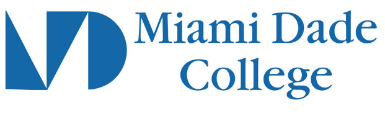 Course SyllabusCourse InformationCourse Title: Physics with Calculus 1Subject and Number: PHY 2048Course Description: Foundation course for physical science and engineering majors. PHY 2048 covers classical mechanics and thermodynamics. PHY 2049 includes electricity, magnetism, waves and optics. Prerequisites: High school physics or PHY 1025, PHY 2053 or departmental approval and MAC 2311; Corequisite: PHY 2048L.Class Number: LOREM IPSUMTerm and Year: LOREM IPSUMCourse Modality: MDC ModalitiesInstructor InformationName: LOREM IPSUMDepartment and Campus: LOREM IPSUMOffice location: LOREM IPSUMOffice hours: (communicate course office hours with students)Phone number: 123-456-7890Email: LOREM IPSUMCommunication Policy: (Faculty will establish protocols for communication with students)Required Textbook, Course Materials, and TechnologyRequired course materials: (Textbook(s), library reserves, shark pack, and/or other required readings. Include ISBN Number and author(s))List optional/supplemental materials/OER: LOREM IPSUMTechnology & Technical Skill Requirements: (Technology tools or equipment students need to complete this course are included)Grading Policy & Assessment MethodsList all activities, papers, quizzes, tests, etc. including grading scale used for final grade calculation. Relationships between the final grade and the learner’s accumulated points or percentages/weights breakdown for each assessment or component of the course grade.Include policy on late submissions.For MDC Live and MDC Online courses, include policy regarding exams (e.g., ProctorU, Respondus Lockdown and Monitor, etc.)If applicable, include guidelines for extra credit.Incomplete Grades: View the college’s procedures for Incomplete GradesMiami Dade College PoliciesAttendance Policy: (Faculty include precise statements about illnesses/emergencies/ tardiness, missed assignments/make-up.)Students Rights and Responsibilities: Policies addressing academic integrity and plagiarism, code of conduct, grade appeals, religious observations, services for students with special needs, student complaints, and other.For more information, visit the Student’s Rights and Responsibilities pageAvailable Support Services & ResourcesTutoring Labs and Technology – Learning ResourcesVirtual Tutoring through Learning Resources or Smarthinking Online TutoringACCESS: A Comprehensive Center for Exceptional Student ServicesAdvisementPassword and Login Technical SupportTechnical Support for MDC Live and MDC Online CoursesSMART Plan(Faculty select from the above if applicable and include additional course/campus specific resources)Available Support Services & ResourcesPublic Safety - ServicesHurricane and Other Natural Disasters: In the event of a hurricane or other disaster, the class follows the schedule established by the College for campus-based courses. Please visit the MDC website or call the MDC Hotline (305-237-7500) for situation updates.Course DescriptionPHY2048 | Physics with Calculus 1 | 4 creditsFoundation course for physical science and engineering majors. PHY 2048 covers classical mechanics and thermodynamics. PHY 2049 includes electricity, magnetism, waves and optics. Prerequisites: High school physics or PHY 1025, PHY 2053 or departmental approval and MAC 2311; Corequisite: PHY 2048L.Course CompetenciesCompetency 1:The student will demonstrate an understanding of the scientific method by:Explaining how the scientific method differs from day-to-day application of observation, generalization, and prediction.Learning OutcomesCritical thinkingInformation LiteracyNumbers / DataCompetency 2:The student will demonstrate an understanding of basic kinematics by:Explaining the difference between average and instantaneous velocity or acceleration.Applying techniques from calculus to calculate the velocity and acceleration of an object when the position is given as a function of time.Using kinematics equations to calculate later position and velocity for an object undergoing constant acceleration in one or two dimensions.Using the Galilean formulas to transform a velocity or acceleration from one reference frame to another.Calculating centripetal acceleration for an object moving in a circle.Learning OutcomesCritical thinkingInformation LiteracyNumbers / DataCompetency 3:The student will demonstrate an understanding of translational dynamics and gravity by:Sketching a "free body" diagram to represent the forces acting on a system of masses.Expressing static or kinetic friction in terms of the normal forces.Writing and solving a set of component force equations for each mass in the system.Calculating the properties of a circular orbit.Learning OutcomesCritical thinkingInformation LiteracyNumbers / DataCompetency 4:The student will demonstrate an understanding of the concepts of work and energy by:Using integration to calculate the work which a force does on a moving object.Calculating the power which a force supplies to a moving object.Learning OutcomesCritical thinkingInformation LiteracyNumbers / DataCompetency 5:The student will demonstrate an understanding of the concepts of momentum and center of mass by:Locating the center of mass of an objector a system of objects.Finding the momentum change resulting from an impulse.Solving collision problems using conservation of momentum in one or two dimensions.Learning OutcomesCritical thinkingInformation LiteracyNumbers / DataCompetency 6:The student will demonstrate an understanding of rotational quantities by:Using the equations of rotational kinematics to calculate a later angular position and angular velocity for an object undergoing a constant angular acceleration.Calculating the moment of inertia fora symmetrical object.Finding the resultant torque caused by one or more forces acting on an object.Find the acceleration of a rotating object subject to torques.Find the kinetic energy of a rotating system.Solving a collision problem involving angular momentum.Learning OutcomesCritical thinkingInformation LiteracyNumbers / DataCompetency 7:The student will demonstrate an understanding of the behavior of solids and fluids by:Applying equations of stress and strain.Finding the force generated by pressure at a given depth in a fluid.Solving statics problems involving buoyancy.Applying Bernoulli's equation to fluid flow.Learning OutcomesCritical thinkingInformation LiteracyNumbers / DataCompetency 8:The student will demonstrate an understanding of harmonic motion by:Finding the angular frequency and period of oscillation for a mass subject to a linear restoring force.Finding the position, velocity, acceleration, and energies as functions of time for an object undergoing simple harmonic motion.Learning OutcomesCritical thinkingInformation LiteracyNumbers / Data